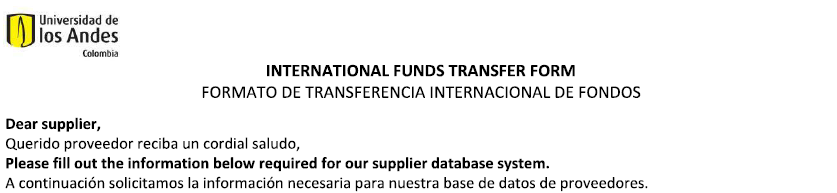 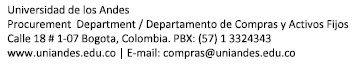 Beneficiary / BeneficiarioBeneficiary / BeneficiarioName / NombreTAX / VAT / FED ID #Address /DirecciónPhone and Fax / TelCity / Ciudad                                                     Country / PaisContact Name / ContactoPosition / CargoEmail / Beneficiary ´s Bank/ Banco del BeneficiarioBeneficiary ´s Bank/ Banco del BeneficiarioName / NombreAddress /DirecciónCity / Ciudad                                                     Country / PaisABA No.(EUROPE) IBAN No.SWIFTACC No / CuentaIntermediary Bank (Fill only if needed) / Banco Intermediario (Únicamente si es necesario)Intermediary Bank (Fill only if needed) / Banco Intermediario (Únicamente si es necesario)Name / NombreTAX / VAT / FED ID #Address /DirecciónPhone and Fax / TelCity / Ciudad                                                     Country / PaisContact Name / ContactoPosition / CargoSpecial Instructions/ Instrucciones especiales